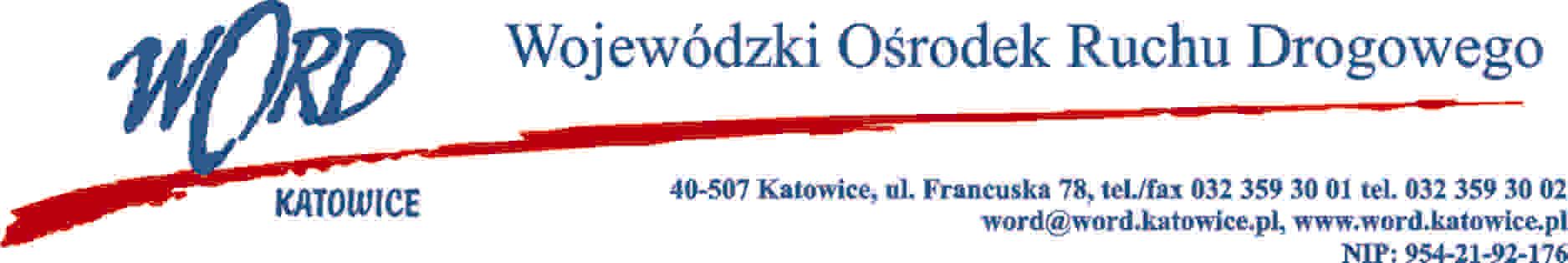 Katowice, dnia 03.08.2022 r. AT-ZP.262.8.8.2022.IDInformacja z otwarcia ofert W związku z otwarciem ofert dot. postępowania o udzielenie zamówienia publicznego pn.: „Dostawa sprzętu IT dla Wojewódzkiego Ośrodka Ruchu Drogowego w Katowicach – etap II”, które miało miejsce 03.08.2022 r. o godz. 09:30, w oparciu o art. 222 ust. 5 ustawy z 11 września 2019 r. Prawo zamówień publicznych (Dz. U. z 2021 r., 1129 ze zm.), Zamawiający przekazuje następujące informacje:W przedmiotowym postępowaniu ofertę złożyli Wykonawcy: WykonawcyCena brutto  (zł) część ICena brutto  (zł) część IICena brutto (zł) część IIICena brutto (zł) część IVCena brutto (zł) część V1.CBIT Sp. z o.o. 03-893 Warszawa, ul. Bukowiecka 92 Oddział w Częstochowie, 42-200 Częstochowa, ul. Garncarska 3420 295,00 zł15 375,00 zł2.PANCERNIK.IT SP. Z O.O.
Siedziba: Ignacego Paderewskiego 35, 40-283 Katowice16 691,10 zł3.ITBiotic Sp. z o.o.
Siedziba: Kolista 25/203, 40-486 Katowice25 386,09 zł